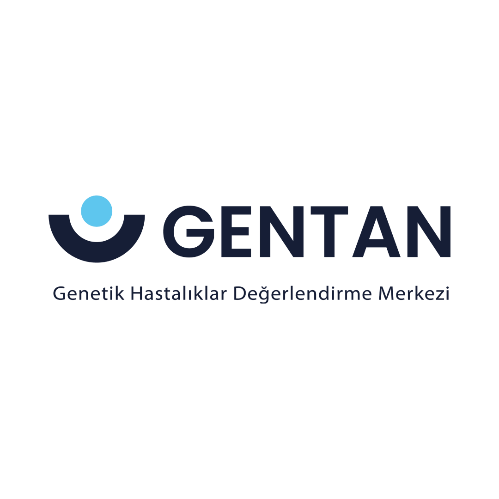 ÖNERİ VE ŞİKAYET FORMUDoküman No: GNT.KLT.FR.08ÖNERİ VE ŞİKAYET FORMUYürürlük Tarihi: 01.04.2020ÖNERİ VE ŞİKAYET FORMURevizyon No: 01ÖNERİ VE ŞİKAYET FORMURevizyon Tarihi:18.09.2023ÖNERİ VE ŞİKAYET FORMUSayfa No:1/1Bu form; sizlere daha iyi hizmet verebilmek amacıyla sunulan hizmetler ile ilgili olarak yaşadığınız ve gözlemlediğiniz sorunları / önerilerinizi bildirmeniz için hazırlanmıştır. Bildiriminiz tarafımızca en kısa sürede incelenerek size, önlemler ve düzenlemelerhakkında bilgi verilecektir. İlgilerinize ve katkınıza teşekkür ederiz.Bu form; sizlere daha iyi hizmet verebilmek amacıyla sunulan hizmetler ile ilgili olarak yaşadığınız ve gözlemlediğiniz sorunları / önerilerinizi bildirmeniz için hazırlanmıştır. Bildiriminiz tarafımızca en kısa sürede incelenerek size, önlemler ve düzenlemelerhakkında bilgi verilecektir. İlgilerinize ve katkınıza teşekkür ederiz.Bu form; sizlere daha iyi hizmet verebilmek amacıyla sunulan hizmetler ile ilgili olarak yaşadığınız ve gözlemlediğiniz sorunları / önerilerinizi bildirmeniz için hazırlanmıştır. Bildiriminiz tarafımızca en kısa sürede incelenerek size, önlemler ve düzenlemelerhakkında bilgi verilecektir. İlgilerinize ve katkınıza teşekkür ederiz.Öneri ya da Şikayette bulunan;□ Kurum	□ Hasta	□ Hasta Yakını	□ PersonelTarih:Öneri ya da Şikayette bulunulan Hizmet:Öneri ya da Şikayette bulunulan Hizmet:Öneri ya da Şikayette bulunulan Hizmet:Öneri yada Şikayeti Alıp İleten Personel Ad/Soyad/İmza:Öneri yada Şikayeti Alıp İleten Personel Ad/Soyad/İmza:Öneri yada Şikayeti Alıp İleten Personel Ad/Soyad/İmza:ŞİKAYETTE BULUNAN KİŞİNİN (İsteğe Bağlı)ŞİKAYETTE BULUNAN KİŞİNİN (İsteğe Bağlı)ŞİKAYETTE BULUNAN KİŞİNİN (İsteğe Bağlı)Adı/Soyadı:E-posta:Telefon No:Adresi:ÖNERİ VEYA ŞİKAYETÖNERİ VEYA ŞİKAYETÖNERİ VEYA ŞİKAYETBu formu, Merkezimizde bulunan Öneri ve şikayet kutularına bırakabilirsinizBu formu, Merkezimizde bulunan Öneri ve şikayet kutularına bırakabilirsinizBu formu, Merkezimizde bulunan Öneri ve şikayet kutularına bırakabilirsinizKalite Yönetim Temsilcisi (İmza)Laboratuvar Sorumlusu (İmza)Laboratuvar Koordinatörü (İmza)İlgili Birim:İlgili Birim:İlgili Birim:Birim Sorumlusu:Birim Sorumlusu:Birim Sorumlusu:Formun İletildiği Tarih:Formun İletildiği Tarih:Formun İletildiği Tarih:BU BÖLÜM ŞİKAYET VE ÖNERİYİ ALAN KİŞİ YADA BİRİM SORUMLUSU TARAFINDAN DOLDURULACAKTIRBU BÖLÜM ŞİKAYET VE ÖNERİYİ ALAN KİŞİ YADA BİRİM SORUMLUSU TARAFINDAN DOLDURULACAKTIRBU BÖLÜM ŞİKAYET VE ÖNERİYİ ALAN KİŞİ YADA BİRİM SORUMLUSU TARAFINDAN DOLDURULACAKTIRKÖK SEBEP ANALİZİKÖK SEBEP ANALİZİKÖK SEBEP ANALİZİÇÖZÜM ÖNERİLERİÖNERİ VE ŞİKAYET SAHİBİNİN BİLGİLENDİRİLMESİ□ TELEFON İLE GÖRÜŞÜLDÜ□ MAİL/FAKS/YAZILI CEVAP GÖNDERİLDİ□ YÜZ YÜZE GÖRÜŞÜLDÜGörüşen Kişi Adı/Soyadı:İmza:Cevap Süresi:Görüşme Detayları:Kalite Yönetim Temsilcisi (İmza)Laboratuvar Sorumlusu (İmza)Laboratuvar Koordinatörü (İmza)